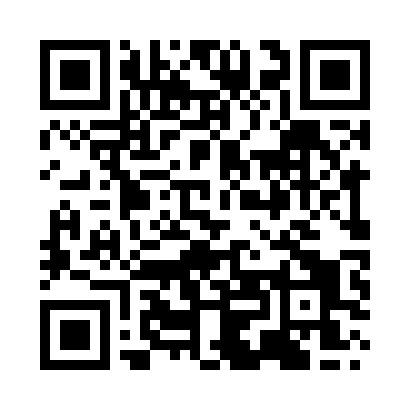 Prayer times for Afon Gwy, UKMon 1 Apr 2024 - Tue 30 Apr 2024High Latitude Method: Angle Based RulePrayer Calculation Method: Islamic Society of North AmericaAsar Calculation Method: HanafiPrayer times provided by https://www.salahtimes.comDateDayFajrSunriseDhuhrAsrMaghribIsha1Mon5:086:451:145:417:459:222Tue5:066:431:145:437:469:243Wed5:036:401:145:447:489:264Thu5:006:381:135:457:509:285Fri4:586:361:135:467:519:306Sat4:556:341:135:477:539:327Sun4:526:311:135:497:559:348Mon4:496:291:125:507:579:379Tue4:476:271:125:517:589:3910Wed4:446:251:125:528:009:4111Thu4:416:221:125:538:029:4312Fri4:386:201:115:558:039:4613Sat4:366:181:115:568:059:4814Sun4:336:161:115:578:079:5015Mon4:306:141:115:588:089:5216Tue4:276:121:105:598:109:5517Wed4:246:091:106:008:129:5718Thu4:226:071:106:018:1310:0019Fri4:196:051:106:028:1510:0220Sat4:166:031:096:038:1710:0421Sun4:136:011:096:058:1810:0722Mon4:105:591:096:068:2010:0923Tue4:075:571:096:078:2210:1224Wed4:045:551:096:088:2310:1425Thu4:025:531:086:098:2510:1726Fri3:595:511:086:108:2710:2027Sat3:565:491:086:118:2810:2228Sun3:535:471:086:128:3010:2529Mon3:505:451:086:138:3210:2730Tue3:475:431:086:148:3310:30